Памятка для родителей 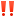 "Об опасности открытых окон"
Управление по делам ГО и ЧС Великого Новгорода напоминает родителям правила, как не допустить гибели ребенка.

Памятка 7 правил:

1 ПРАВИЛО: Не оставлять окно открытым, поскольку достаточно отвлечься на секунду, которая может стать последним мгновением в жизни ребенка или искалечить его навсегда.

2 ПРАВИЛО: Не использовать москитные сетки без соответствующей защиты окна. Ребенок видит некое препятствие впереди, уверенно упирается на него, и в результате, может выпасть вместе с сеткой, которая не рассчитана на вес даже годовалого ребенка.

3 ПРАВИЛО: Не оставлять ребенка без присмотра, особенно играющего возле окон и стеклянных дверей.

4 ПРАВИЛО: Не ставить мебель поблизости окон, чтобы ребенок не взобрался на подоконник.

5 ПРАВИЛО: Не позволять детям прыгать на кровати или другой мебели, расположенной вблизи окон.

6 ПРАВИЛО: Установить на окна блокираторы, препятствующие открытию окна ребенком самостоятельно.

7 ПРАВИЛО: Средства солнцезащиты для окон - жалюзи и рулонные шторы подбирать особенно тщательно Они должны быть без свисающих шнуров и цепочек, т.к. ребенок может с их помощью взобраться на окно или запутаться в них, тем самым спровоцировать удушье.

Родители, будьте бдительны! Безопасность ваших малышей зависит только от вас.

Телефон единой дежурно-диспетчерской службы – 112.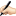 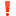 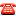 